MEDINA COUNTY EMERGENCY SERVICE DISTRICT #4*** NOTICE OF PUBLIC MEETING***In compliance with the provisions of Chapter 551, Texas Government Code, Notice is hereby given of a Regular Meeting of the Board of Commissioners of the Medina County Emergency Services District No. 4, to be at ESD Building locate at 206 Dixon Dr., Devine, TX 78016 at 7:00 PM on the second Tuesday of each month unless post otherwise.  December meeting will be held at Triple C Steakhouse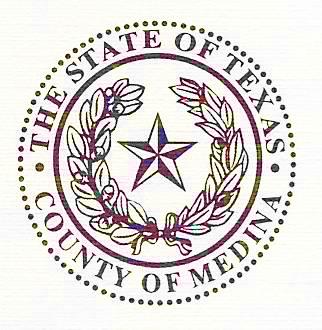 The following agenda items will be discussed, considered and action taken as appropriate:Call to order and Establish Quorum: Meeting called to order at 7:00 pm.  Elizabeth Leonesio presiding.  Other Commissioner(s) in attendance: Juan Cuellar, Bill Marshall, Anthony Martin and Viola McHorse-Potter.  Non-Commissioner(s) in attendance: Patrick Bourcier(Allegiance).Prayer and Pledge of Allegiance: Patrick Bourcier led group in Prayer. No Pledge of Allegiance. Citizen’s CommentsThis is the opportunity for visitors and guest to address the Board of Commissioners on any issue.  The board may not discuss any presented issues, nor may any action be taken at this time (Texas Attorney General Opinion-JC0169)Welcome our potential Commissioners: Billy Alvarado, Shelly Watson and Mireya VanDerslice.Consent Items:Review, Discuss and Approval of the Minute(s): No changes made.Review, Discuss and Approval of the Treasurers Report: No changes made. Approve the expenditure for additional beds:  Christy Merendon informed Commissioners that 2 additional bed were purchase for the additional crew staying at the station.    Review, Discuss and Approval of the 19-20 FY budget: Commissioners review the overage of the 19-20 FY budget.  Christy Merendon informed the Commissioners that this year overage was mainly electric, phone, internet and office supplies.  Open discussion.  Review, Discuss and Approval of changing email to Strikingly: Christy Merendon informed the Commissioners that our website is with Strikingly and that discount comes if we move over our email address. Christy Merendon informed the Commissioners that the current email that is being used for the Coordinator is almost full of storage.  Patrick Bourcier informed the Commissioners that no more storage can be given unless it purchased secondary to email are free of charge and that the cost is more with GoDaddy then Strikingly.  Open Discussion.  Commissioners gave the approval of moving over to Strikingly. +Viola Mchorse-Potter made motion, seconded by Anthony Martin to accept the consent items as presentedAllegiance EMS Report-Jorge: Patrick Bourcier gave EMS report.  Patrick Bourcier informed the Commissioners that adding the 2 (24) truck brought down the response times for the month of December.  No further action taken at this time.Review, Discuss and Approval of possible expenditures (Natalia FD, Allegiance EMS and Community): Elizabeth Leonesio requested list agenda items to be postpone to the Jan meeting to allow invitation to go to Devine FD as well.  Christy Merendon informed the Commissioners that she would reach out Robert Scott, Devine FD Chief. Regular Meeting: Jan 12, 2021. Elizabeth Leonesio request additional meeting on Jan 5, 2021 to review and discuss the potential CommissionersRound the Room CommentsCall for adjournment _________________________________________		__________________________________________Elizabeth Leonesio, President			Viola Mchorse-PotterMedina County ESD# 4				Medina County ESD #4